        ACTA DE NO INICIO DEL PROYECTO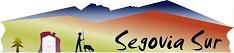 En ..                    a    de           de 2016 siendo las ...........horas, expedientenº…………………..,titular…………………………………………………… D. ……………………………………………………. y con la presencia de las siguientes personas:D. …………………………..			Solicitante del proyectoDª					            Técnico del Grupo SEGOVIA SURSe hace constar lo siguiente:EL PROYECTO NO  SE HA INICIADO					    	⁭	EL PROYECTO ESTÁ INICIADO  	      (Explicar en observaciones) 		⁭OBSERVACIONES:--------------------------------------------------------------------------------- -------------------------------------------------------------------------------------------------------------------------------------------------------------------------------------------------------------------------------------------------------------------------------------------------------------------------------------------------------------------------------------------------------------------------------------------------------------------------------------------------------------------------------------------------------------------------------------⁭ SI, se adjuntan 2 fotografías FECHADAS del proyecto en el cual se puede ver el estado actual del proyecto.⁭ NO es posible realizar fotografías.Leída íntegramente el acta y estando conforme con la misma firman  las partes.POR EL SOLICITANTE			POR EL GRUPO DE ACCIÓN LOCALFdo.:	………………………..			Fdo.: 	 